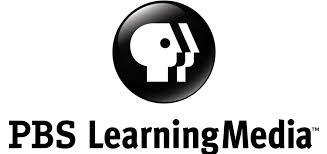 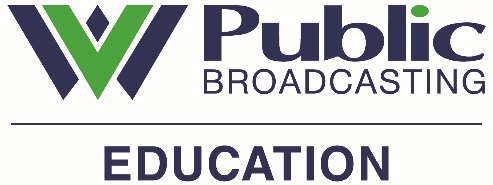 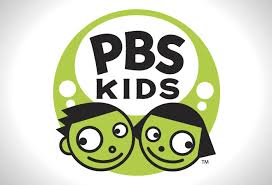 PBS LearningMedia is a FREE digital media library that provides direct access to thousands of classroom-ready, curriculum-targeted resources for PreK-12 educators and students in all content areas.  It features digital resources from more than 90 educational producers and station partners and includes:Thousands of digital resources mapped to National and State Standards;Teacher-friendly user experience allowing educators and students to filter and find relevant, high-quality instructional resources;Save and share functionality enabling educators to collaborate; andQuality tools to allow educators and students to create their own lessons, puzzles, quizzes, and storyboards. GO TO: http://www.wv.pbslearningmedia.org   OR  https://www.wv.pbslearningmedia.orgLook near the top right hand corner of the page to find the sign-in information.  If you are new to PBSLearningMedia you will be asked to create an account.When you register use a WV zip code.  Your role should be K-12 post-secondary educator.  Please include your school and county name.  WVPB and PBS DO NOT give your contact information to anyone!Once you are registered your first name will appear in the top right hand area each time you sign in.WHEN YOU SEARCH!You may limit your search by grade level, subject and media type.Mark the “heart” symbol to the left of the resources you like and want to use later.  They will be saved in your “favorites” folder under the Dashboard.You will find the Dashboard by clicking on your name in the top right hand corner.Become familiar with the Tools under the Dashboard – puzzle builder, quiz maker, storyboard, and lesson builder.Register your students and their family members.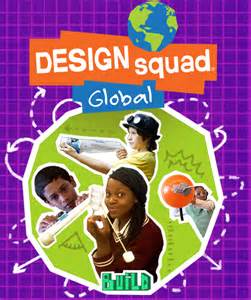 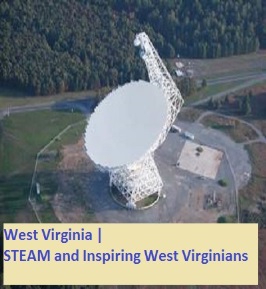 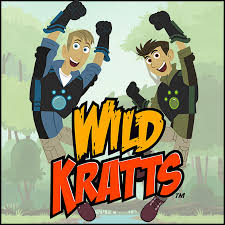 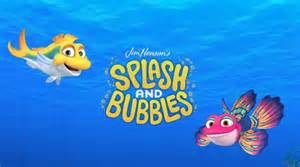 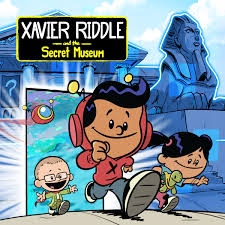 